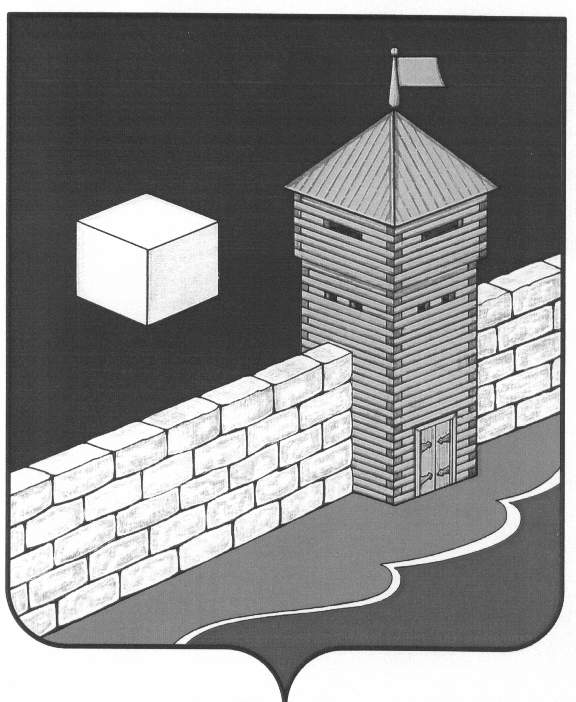 КОНТРОЛЬНО-РЕВИЗИОННАЯ  КОМИССИЯ ЕТКУЛЬСКОГО МУНИЦИПАЛЬНОГО РАЙОНАЛенина ул., д. 34, каб. 37, с. Еткуль, 456560. тел./факс (35145) 2-26-93с. Еткуль                                                                                                 исх . № 27от 28 февраля  2017г.                                                                                                                                     З А К Л Ю Ч Е Н И Е № 23-зКонтрольно-ревизионной комиссии Еткульского муниципального района  по результатам внешней проверки годовой бюджетной отчетностиКомитета по физической культуре и спорту администрацииЕткульского муниципального района за 2016 год	На основании статьи 264.4. бюджетного  Кодекса  РФ  распоряжения председателя контрольно – ревизионной комиссии  Еткульского муниципального района  В.Г. Садовского «О внешней  проверке годовой бюджетной отчетности Еткульского муниципального района за 2016год.» № 03-06/01-ОД  от 26.01.2017г., старшим бухгалтером-ревизором  контрольно-ревизионной комиссии Еткульского муниципального района Н.Ю. Трапезниковой, подготовлено Заключение по результатам    внешней проверки  годовой бюджетной отчетности Администратора бюджетных средств - Комитет по физической культуре и спорту администрации Еткульского муниципального района  за 2016год.Предмет проверки: годовая бюджетная отчётность Комитета ФКиС  за 2016 год.Цель внешней проверки :- Проверить состав и содержание форм годовой бюджетной отчетности за 2016г. на соответствие требованиям  нормативно-правовых актов;- Проанализировать и оценить  содержащуюся  в годовой отчетности информацию о бюджетной деятельности (ГАБС) на предмет  полноты и достоверности  отчётных данных, законности  и эффективности  исполнения сметы.Задачи внешней проверки: -Провести анализ представленной к проверке отчетности ГАБС по составу, содержанию, прозрачности показателей.Форма проверки: камеральная. Проверка  проводилась с  27 по 28 февраля 2017г.Ответственными  должностными лицами в проверяемом периоде являлись:-  председатель Комитета по физической культуре и спорту  администрации Еткульского муниципального района –  Д.А. Кривенко;- главный бухгалтер (ведущий специалист) Комитета по физической культуре и спорту  администрации  Еткульского муниципального района – Л.В. Чащина	Вопросы внешней проверки:  - проверить состав , сроки предоставления и содержание форм годовой бюджетной отчётности за 2016 год;         - анализ бюджетной деятельности по формам бюджетной отчетности;   -установить  полноту исполнения расходных обязательств бюджета, в том числе по исполнению программной части бюджета; - результаты финансового контроля;- дать  оценку достоверности данных годового отчёта об исполнении бюджета  ГРБС за 2016год.Законодательная, нормативно-правовая и информационная базадля проведения внешней проверки исполнения бюджета.Бюджетный кодекс РФ (БК РФ)Гражданский кодекс РФ (часть первая, ГК РФ)Федеральный закон от 06.12.2011г. №402-ФЗ «О бухгалтерском учете»"Единый план счетов бухгалтерского учета для органов государственной власти (государственных органов), органов местного самоуправления, органов управления государственными внебюджетными фондами, государственных академий наук, государственных (муниципальных) учреждений ", утвержденный Приказом Минфина РФ от 01.12.2010г. №157нПриказ Минфина РФ от 28.12.2010 № 191н «Об утверждении Инструкции о порядке составления и предоставления годовой, квартальной и месячной отчетности об исполнении бюджетов бюджетной системы РФ» (Инструкция о составлении отчетности). Решение Собрания депутатов Еткульского муниципального района от 23.12.2015г № 32 «О бюджете Еткульского муниципального района на 2016 год ».Решение Собрания депутатов Еткульского муниципального района от 30.12.2016г. № 188«О внесении изменений в Решение Собрания депутатов Еткульского муниципального района от 23.12.2015г. № 32 «О бюджете Еткульского муниципального района на 2016 год».Приказ от 27.12.2011 № 113 «Об утверждении Порядка открытия и ведения лицевых счетов финансовым управлением администрации Еткульского муниципального района в новой редакции»;9.Постановление № 943 от 24.11.2010 г. «О порядке ведения реестра расходных обязательств Еткульского муниципального района; 10.Приказ   «Об утверждении Положения об учетной политике »  от 31.12.2013г. № 79- пр.         11.Годовая бюджетная отчетность  Комитета об исполнении бюджета за 2016 год.1. Общие положения            Комитет по физической культуре и спорту ( далее – Комитет по ФК и С)   осуществляет свою деятельность на основании Положения «О комитете по физической культуре и спорту администрации Еткульского муниципального района» утв. Решением Собрания депутатов  Еткульского муниципального района  от 31.11.2011г. № 212 , учреждение является юридическим лицом, зарегистрировано в установленном порядке в МИФНС России №10 по Челябинской области № 2117430020090 от 19.12.2011г.,ОГРН: 1067430006236; ИНН:7430009463.              Комитет по физической культуре и спорту  является  казенным учреждением (постановление администрации района от 30.11.2010г. № 946), имеет самостоятельный баланс, гербовую печать, бланки со своим наименованием, в финансовом управлении открыт лицевой счет.  На основании  Постановления  администрации Еткульского муниципального района от 07.02.2012г. № 97 «О перечне главных распорядителях и получателях бюджетных средств »  Комитет по физической культуре и спорту  является  Главным распорядителем  бюджетных средств (ГРБС) и   Получателем  бюджетных средств .2. Проверка полноты и состава представленной отчетности в соответствии с требованиями приказа от 28.12.2010г. №191н. (в редакции от 29.12.2011г. №191н).                  Годовая отчетность   Комитета ФКиС за 2016 год предоставлена в контрольно-ревизионную комиссию в полном объёме и в установленный срок ( 20.02.2017г.  вх. № 25) в соответствии с требованиями п.11.1 Инструкции №191н « О порядке составления и предоставления годовой, квартальной, месячной отчётности  об исполнении бюджетов бюджетной системы Российской Федерации» утв. пр. МФ РФ от 28.12.2010г. № 191н ( изм. от 29.12.2011г. № 191н) , для проверки  отчётность представлена на бумажных носителях  :Баланс  исполнения  бюджета  на 01.01.2017г. (ф. 0503130);Отчет об исполнении бюджета на 01.01.2017г. (ф. 0503127);Отчет о принятых обязательствах (ф.0503128);Сведения о движении нефинансовых активов (0503168);Справка по заключению счетов бюджета отчетного финансового года (ф. 0503110);Отчет о финансовых результатах  деятельности (ф. 0503121);Сведения о наличии дебиторской, кредиторской задолженности на 01.01.2017г. (ф.0503169);Отчет о движении денежных средств  (ф.0203123);Сведения об изменениях бюджетной росписи (ф.0503163);Сведения об исполнении бюджета  (ф.0503164); 11.Пояснительная записка (ф. 0503160).Формы бюджетной отчетности, содержащие плановые и аналитические показатели, подписаны  руководителем  и главным бухгалтером Комитета ФКиС .   В соответствии с п.9. инструкции 191н  отчётность составлена с нарастающим      итогом   с начала года , в рублях  с точностью до второго десятичного знака после запятой.  В соответствии  с п. 4  Инструкции о составлении отчетности об исполнении бюджета, отчетность пронумерована, снабжена приложением содержания отчетности. По причине отсутствия показателей, имеющих числовое значение, следующие формы отчетности не составлялись:- Сведения о целевых иностранных кредитах (ф.0503167);-Сведения о государственном (муниципальном) долге, предоставленных бюджетных кредитах (ф.0503172);- Сведения об изменении остатков валюты баланса (ф.0503173)- Сведения о недостачах и хищениях денежных средств и материальных ценностей (ф.0503176);- Сведения об остатках денежных средств на счетах получателей бюджетных средств (ф.0503178);           3.Организация  бюджетного учета              В соответствии  с требованиями  Федерального Закона РФ от 06 декабря 2011г. № 402-ФЗ «О бухгалтерском учете», приказом МФ № 157 от 01.12.2010г. «Об утверждении единого плана счетов бухгалтерского учета, приказом МФ от 06.12. 2010г. № 162 «Об утверждении плана счетов бюджетного учета и  инструкции по его применению  в учреждении разработано  и  утверждено  Положение об учетной политикеот 31.12.2013г. № 79- пр.  В бюджетном учёте ,  согласно требованиям Положения об учётной политике,основные средства отражаются - по первоначальной стоимости, материальные запасы- по  фактической стоимости, денежные средства – при поступлении в кассу и на лицевые счета.           Бюджетный учет  ГАБС  ведется  по утвержденной смете  расходов  в разрезе  кодов  бюджетной классификации, утв.  Приказом  Минфина РФ от 21.12.2012г.№ 171 н  «Об утверждении  указаний  о порядке применения  бюджетной классификации  РФ»,  с применением  регистров  учета  в соответствии  с приказом  руководителя об учетной политике в учреждении .  Приказом утвержден  план счетов бюджетного учета, график документооборота, периодичность формирования регистров бюджетного учета на бумажных носителях, утверждены формы первичных учетных документов, применяемых для оформления хозяйственных операций, а также формы документов для внутренней бухгалтерской  отчетности.          В соответствии  со ст. 242 Бюджетного кодекса Российской Федерации и приказом  финансового управления  администрации  Еткульского муниципального района от  14.11.2016г. № 19-од  «Об утверждении Порядка завершения операций по исполнению районного бюджета в текущем финансовом году» КФКиС, операции  по исполнению сметы  завершены в срок ,по окончанию   финансового  года   - 29.12.2016г.Банковские счета в кредитных учреждениях  в 2016 году не открывались.Применение кодов бюджетной классификации соответствует уведомлениям об уточнении кодов бюджетной классификации.4.Организация  ведомственного финансового контроляи внутреннего финансового аудита.          В соответствии с требованиями  Федерального Закона  «О бухгалтерском учете » от 06.12.2011г. № 402, Инструкции  о составлении отчетности об исполнении бюджета , перед  составлением  годовой отчетности ГАБС   издан приказ руководителя   Комитета ФКиС от 25.11.2016г  № 91/1-пр  « О проведении  годовой инвентаризации нефинансовых активов , расчётов с поставщиками и подрядчиками , обязательств , денежных средств , бланков строгой отчётности и материальных запасов», согласно данным таблицы № 5 , приложения к Пояснительной  записке  ф. 0503160  - недостачи и излишков не обнаружено.             Приказом руководителя  № 44/1-пр от 05.05.2016г.утверждён план внутреннего финансового контроля .              Согласно данным таблицы № 5 , приложения к Пояснительной  записке  ф. 0503160  в учреждении проводились  следующие проверки и аудит :             -ежеквартально проводилась ревизия  денежной наличности в кассе ;            -ежемесячно проводилась проверка обеспечения сохранности основных средств и товаро-материальных ценностей;        -ежеквартально проводились сверки расчётов с поставщиками и подрядчиками  по выплатам  за коммунальные услуги  , сверка расчётов  с:  ОАО «Ростелеком»,  ООО «ЕРВ», ПАО «Челябэнергосбыт», ОАО «Челябоблкоммунэнерго», ФГУП «Охрана» МВД России ,,Еткульское МУП МОКХ,  ООО «Лукойл-Интер-Карт», ОАО «Новатэк-Челябинск-газоснабжение»5. Правомерность  составления  бюджетной  росписи,Доведение лимитов бюджетных обязательств и плановыхназначений по доходам.	Финансово-хозяйственная деятельность  Комитета по физической культуре и спорту осуществляется в соответствии с утверждённой сметой расходов на 2016 год.   Составление и ведение бюджетной росписи ГАБС производилось в соответствии со ст. 219.1 БК РФ.В учреждении составлена  сводная бюджетная роспись расходов и сводный реестр лимитов бюджетных обязательств . Сводная  роспись расходов утверждена на  2016 год  в разрезе  ГРБС, разделов, подразделов , целевых статей, видов расходов . Первоначально, Решением Собрания депутатов Еткульского муниципального района  № 32 от 23.12.2015г. до  Комитета ФКиС были доведены бюджетные ассигнования  и  лимиты бюджетных обязательств в сумме  8917,0 тыс. рублей . В ходе исполнения бюджета в бюджетную роспись  вносились изменения.  Решением Собрания депутатов  Еткульского муниципального района от  30.12.2016г.  № 188 ,бюджетные ассигнования  окончательно были  утверждены и приняты к исполнению в сумме 11379,1 тыс. рублей,  подтверждено ф. № 0503128  Отчет о принятых бюджетных  обязательствах  и   ф.0503163 Сведения об изменениях бюджетной росписи ГРБС.  Объём утверждённых  ассигнований , по сравнению с  первоначальным объёмом  увеличился  на 2462,1 тыс. рублей ( 27%).    6. Анализ бюджетной деятельности по формам бюджетной отчетностиИсполнение плановых назначений по доходам и расходам  Комитета  ФКиС  проанализировано по данным отчетов : «Сведения об  исполнении бюджета ГРБС , ПБС » ф. 0503127; «Сведения об изменениях бюджетной росписи  ГРБС» ф.0503163;  «Сведения об исполнении бюджета» ф.0503164.В соответствии  с решением Собрания депутатов Еткульского муниципального района  от 23.12.2015г. № 32 «О бюджете Еткульского муниципального района на 2016г»  Комитет  ФКиС    является  Главным администратором  бюджетных средств  (ГАБС  - 978).6.1. Исполнение плановых назначений по доходам 	В ф. 0503127 ( раздел 1 «Доходы бюджета», графа  4 «Утвержденные бюджетные назначения») утвержденные  бюджетные назначения   по доходам  отражены в сумме 20 рублей  В графе 5 « исполнено через фин. органы», кассовые доходы  отражены в сумме 20 рублей ,  подтверждено дынными ф. 0503110 «Справка по заключению счетов бюджетного учета отчетного фин. года» , ф. 0503164 «Сведения об исполнении бюджета».7.  Исполнение плановых назначений по расходам.В  первоначальное Решение о бюджете от 23.12.2015г. № 32 ,в объем бюджетных ассигнований вносились изменения и дополнения, причины и основания  указаны в «Сведениях об изменениях бюджетной росписи главного распорядителя средств бюджета» (ф.0503163). Показатели бюджетной росписи  ГРБС в объёме 11379,17тыс. рублей соответствуют утвержденным бюджетным назначениям ( ф. 0503128). При анализе исполнения расходной части , превышения фактического финансирования над плановыми бюджетными назначениями , не установлены .Согласно представленному  годовому отчету об исполнении бюджета ( графа 9 , раздел 2. ф. 0503127), расходы  Комитета  за 2016 год исполнены  в объеме 11365,28тыс. рублей или  99,9% к уточненным бюджетным  ассигнованиям.  Показатели  раздела 2 «Расходы бюджета»  ф. 0503127  годового отчета об исполнении бюджета, не имеют расхождений с показателями  раздела  2  ф. 0503164  «Сведения  об исполнении бюджета».При проверке  соответствия объемов принятых денежных обязательств лимитам бюджетных обязательств  нарушений не установлено( ф. 0503128). Неисполненные  бюджетные назначения в сумме 13,8тыс. рублей  объясняются тем, что  расходы производились по фактической потребности .                             8 .  Исполнение мероприятий в рамках целевых программ               Муниципальные программы  являются  одним из важнейших инструментов реализации целей и задач  Комитета по  ФК и С.   В  смете  Комитете по ФК и С  на 2016 год  программно – целевым  методом  охвачено  97% .                 Расходы   на мероприятия в рамках  программ исполнены  в объёме 11026,12  тыс. рублей или  97% от запланированных ассигнований ( 11040,0 тыс. рублей). В рамках  программ не исполненными остались средства в сумме 13,88 тыс. рублей, расходы  произведены по фактической потребности.             Показатели ф.  0503166 «Сведения об исполнении мероприятий в рамках целевых программ» не имеют расхождений  с показателями ф. 0503127  «Отчёт об исполнении бюджета, что соответствует требованиям  п. 164 инструкции 191н .Анализ показателей финансовой отчётности                            9.1Сведения  о движении нефинансовых активов  (ф. 0503168).	Таблица № 4             Показатели ф. 0503168 «Сведения о движении нефинансовых активов»  не имеют расхождений  с показателями  ф.  0503130  баланса  ГАБС.                                  9.2. Анализ Дебиторской  и  Кредиторской задолженности                Согласно данным годовой бюджетной отчетности  ф. 0503120  «Баланс исполнения бюджета» и ф. 0503169  «Сведения о дебиторской и кредиторской задолженности»  Дт. и Кт.задолженность  на 01.01.2017г. отразилась на счетах бюджетного учёта:           1.Дебиторская  задолженность  составляет 159,7тыс. рублей , задолженность текущая , денежные средства выданы  , в конце декабря 2016 г. ,   на проведение  и участие  в спортивных мероприятиях  в первой половине  января 2017 года.- на сч. 206 «расчеты по выданным авансам» в сумме  17,4 тыс. рублей  предоплата  ООО «Лукойл» за ГСМ  .- - на сч 208 «расчёты с подотчётными лицами»  в сумме 138,5 тыс. рублей ( на продукты питания и питание –86,2 тыс. рублей, на мероприятия : судейство-12,8 тыс. рублей,  стартовый взнос, проживание – 37,5 тыс. рублей);- на сч.303 «расчёты по платежам в бюджет» в сумме 5,9 тыс. рублей (страховые взносы во внебюджетные фонды).2. Кредиторская задолженность  на 01.01.2017года – отсутствует.                                              10. Анализ бюджетной отчётности.              Годовой отчёт  Комитета ФКиС  за 2016 год  соответствует перечню и формам , предусмотренным для  ГАБС  Инструкцией о порядке составления и предоставления годовой, квартальной и месячной  бюджетной отчётности об исполнении бюджетов  системы РФ , утверждённой приказом Минфина России от 28.12.2010г. №191н ( с изменениями от 22.10.2012г.).              Выборочно проверены  контрольные соотношения   между показателями форм бюджетной отчётности главного распорядителя ( получателя) средств бюджета , согласноПисьму казначейства РФ от 31.01.2012г. № 42-7.4-18\2.1-28. На основании вышеуказанного письма осуществлялась проверка соответствия показателей баланса исполнения бюджета (ф. 0503130),справки по заключении счетов бюджетного учёта отчётного финансового года ( ф. 0503110), отчёта о финансовых результатах (ф. 0503121),  об исполнении  бюджета за 2016 год ( ф. 05031127), сведении о движении нефинансовых активов (ф. 0503168),  сведений по дебиторской и кредиторской задолженности (ф. 0503169) несоответствия показателей не установлено.11.Достоверность отчетных данных ГАБС  ( Комитета ФКиС),отраженная  в своде  годовой бюджетной отчетности Еткульскогомуниципального района за 2016 г.                 Данные  годовой бюджетной отчетности  ГАБС – 978(КФКС)  сверены с данными годового отчета  исполнения бюджета Еткульского муниципального района  по ведомственной классификации расходов бюджета, расхождений не установлено.	        Таблица №  5					  12.  ЗАКЛЮЧЕНИЕ                      1. Годовая бюджетная отчетность, представлена Комитетом ФКиС в контрольно-ревизионную комиссию Еткульского муниципального района в установленный срок и в полном объеме , в целом соответствует требованиям  Бюджетного Кодекса РФ, инструкциям  утв. приказам  МФ РФ  от 06.12.2010г. № 162н, от 29.12.2011г. № 191н , Решениям Собрания депутатов Еткульского муниципального района  от 23.12.2015г. № 32  «О бюджете Еткульского муниципального района  на 2016 год », от 30.12.2016г. №188 «О внесении изменений  в Решение Собрания депутатов   Еткульского муниципального района от 23.12.2015г. №32 «О бюджете Еткульского муниципального района  на 2016 год ».                В общем объёме  исполнения  расходной части бюджета по району (880 772,52 тыс. рублей), доля расходов  Комитета ФКиС составляет 1,3%. Запланированные  ассигнования в сумме 11379,17 тыс. рублей  исполнены на  99,9% , составили  11365,28тыс. рублей.                    2. При  проверке  годовой отчётности  Комитета ФКиС за 2016 год , недостатков в оформлении и   фактов нарушений,  влияющих на достоверность годового отчета  «Об исполнении бюджета   Комитета ФКиС за 2016г»,  не установлено.Старший бухгалтер-ревизор контрольно-ревизионной          комиссии Еткульского муниципального района                                              Н.Ю. ТрапезниковаМуниципальная программаЦелевая статья                 мероприятияутверждено бюджетомисполнено%суммаВЦП «Развитие физической культуры и спорта муниципальном образовании «ЕМР»9900420400Расходы на содержание муниципальных  служащих475,49475,49100-ВЦП «Развитие физической культуры и спорта муниципальном образовании «ЕМР»9900748299Хоз обеспечение деятельности1301,221301,22100-ВЦП «Развитие физической культуры и спорта муниципальном образовании «ЕМР»9900748299Осуществление Комитетом ФКиС управленческих  функций 5896,045895,1999,90,85ВЦП «Развитие физической культуры и спорта муниципальном образовании «ЕМР»990894299Уплата налога на имущество386,0382,9796,713,03ВЦП «Развитие физической культуры и спорта муниципальном образовании «ЕМР»9900751297Проведение районных спорт мероприятий655,98655,98100-ВЦП «Развитие физической культуры и спорта муниципальном образовании «ЕМР»9900751297Участие в областных спорт мероприятиях1910,081910,08100ВЦП «Развитие физической культуры и спорта муниципальном образовании «ЕМР»9900751297Участие во всероссийских спорт мероприятиях406,16405,16100-ИТОГО10700,8410686,999,913,8ГП ЧО «Управление гос финансами и гос долгом ЧО»на 2016г. Подпрограмма «Поддержка усилий органов местного самоуправления по обеспечению сбалансированности местных бюджетов ЧО»1050171680Частичное фин-е расходов на выплату зарплаты работникам органов местного самоуправления и муниципальных учреждений , оплату топливно-энергетических ресурсов, услуг водоснабжения, потребляемых муниципальными учреждениями на 2016г.245,0245,0100-ИТОГО245,0245,0100ГП ЧО «Повышение качества жизни граждан пожилого возраста и иных категорий граждан в ЧО » на 2014-2017г0600275600Компенсация расходов на оплату ЖКУсельским педагогам и ЕДВ сельским( Закон ЧО от 18..12.2014г. № 88-ЗО)94,1694,16100-итого94,1694,16100ВСЕГО11040,011026,1299,913,88наименованиеНаличие на 01.01.2016поступиловыбылоНаличие на 01.01.2017.Основные средства всего:24829,9448,7981,3623 897,31-нежилые помещения8877,468877,46-сооружения10719,8110719,91-транспортные средства2697,0794,01903,0-машины оборудование954,3648,71003,1-производственный и хоз инвентарь1460,59187,361273,22-прочие основные средства120,7120,7Материальные запасы1537,21537,21553,451553,45разделподразделНаименование КФСРутвержденоассигнованийт.р.Исполненоассигнованийт.р.%1003Социальное обеспечение населения94,1694,16100%1101Физическая культура10809,5210795,6399,8%1105Другие вопросы в области физкультуры и спорта475,49475,49100;итого11379,1711365,2899,8%